WALT: To continue to distinguish between homophones and other words which are often confusedRemember homophones:Sound the same (or very similar)Have a different spellingHave a different meaningUse the online dictionary to help you:https://www.collinsdictionary.com/dictionary/englishPlay these games once you have finished this pack of work-https://www.learninggamesforkids.com/vocabulary-games/homophones-games.html https://www.bbc.co.uk/teach/class-clips-video/english-ks2-wonderful-words-homophones/z732t39https://www.vocabulary.co.il/homophones/Task one:Match the word to the definition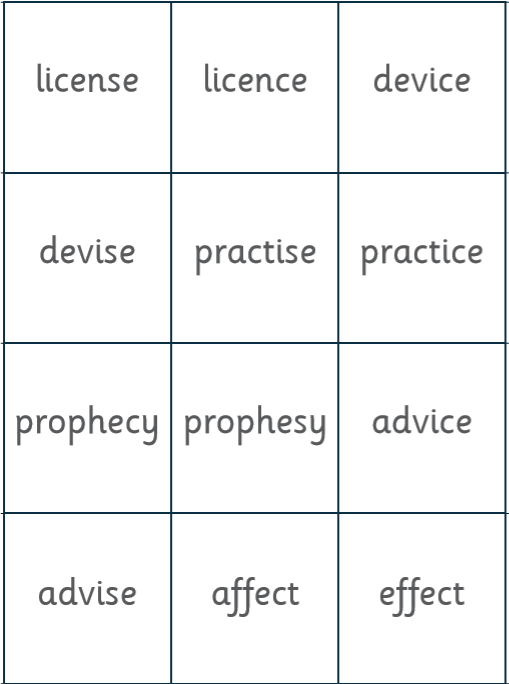 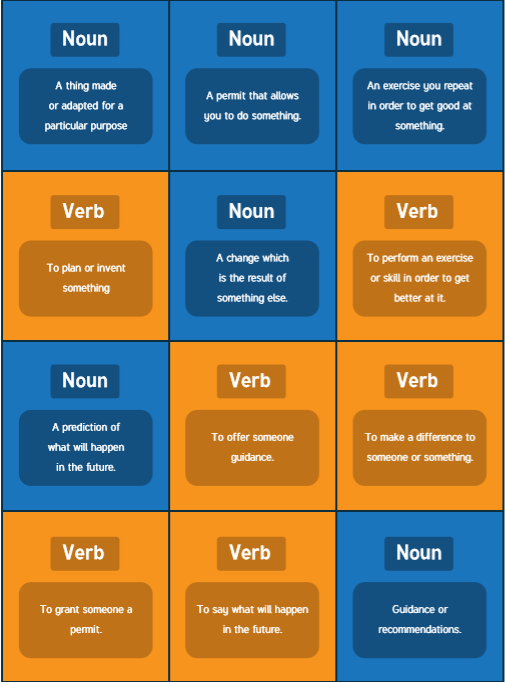 Task two:Match the corresponding homophone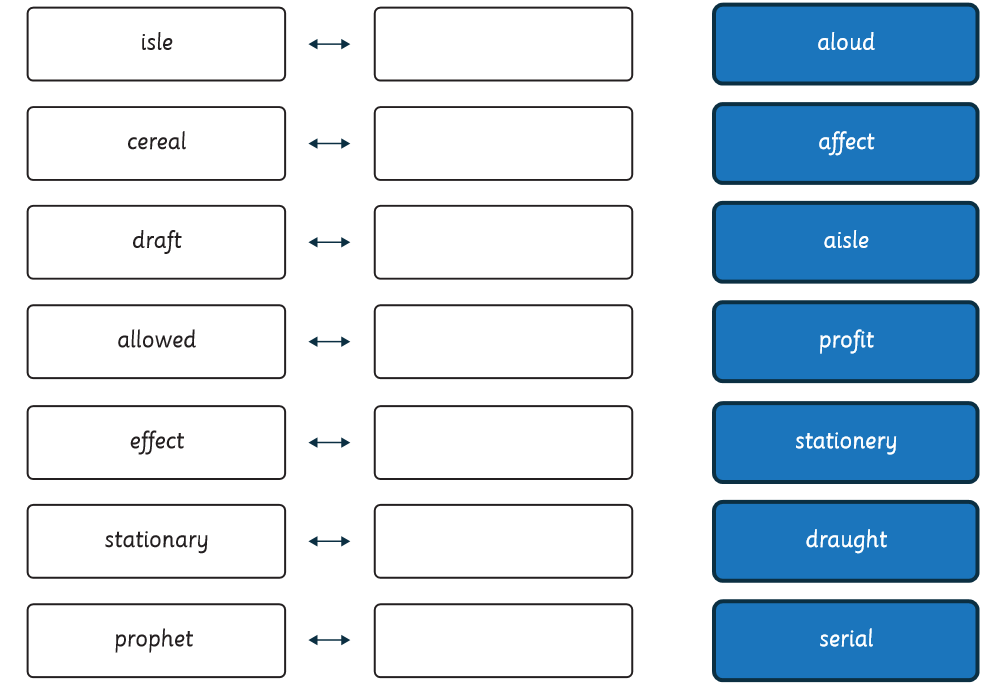 Task three:Match to the definition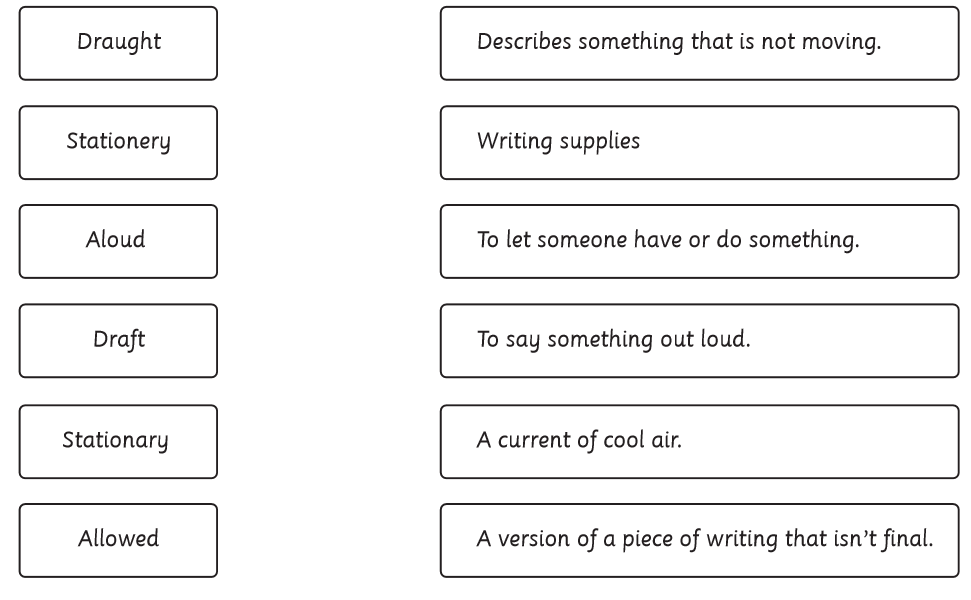 Task four:Cross word, write the correct homophone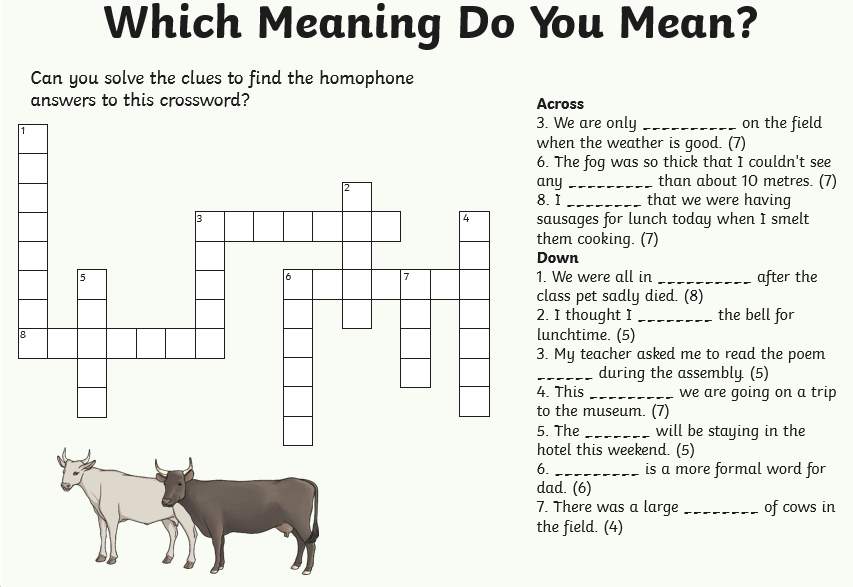 Task five: Wordsearch 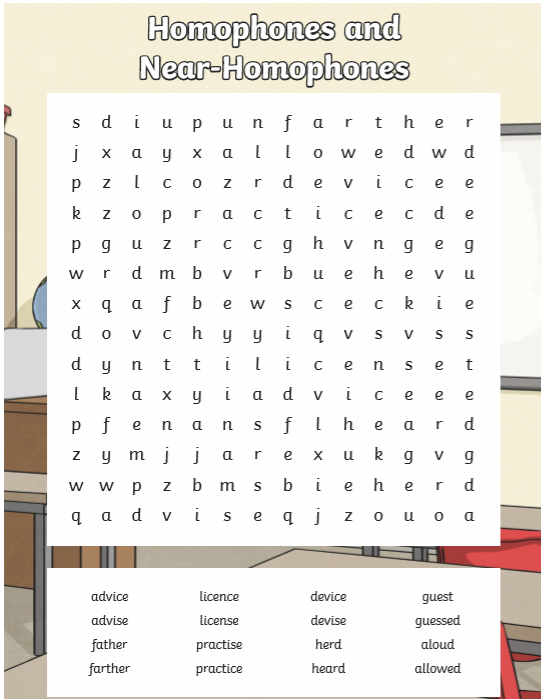 